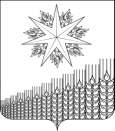 АДМИНИСТРАЦИЯ  НОВОМИХАЙЛОВСКОГО СЕЛЬСКОГО ПОСЕЛЕНИЯ КУЩЕВСКОГО  РАЙОНАПОСТАНОВЛЕНИЕот 16.03.2020                                                                                                          № 26                                                    с. НовомихайловскоеО введении режима функционирования «Повышенная готовность» на территории Новомихайловского сельского поселения Кущевского района и мерах по предупреждению распространения короновирусной инфекции (2019-nCoV) В целях предотвращения угрозы распространения на территории Новомихайловского сельского поселения Кущевского района короновирусной инфекции (2019-nCoV), руководствуясь Федеральными законами от 21 декабря 1994 года №68-ФЗ «О защите населения и территорий от чрезвычайных ситуаций природного и техногенного характера» и от 30 марта 1999 года №52-ФЗ «О санитарно-эпидемическом благополучии населения», постановлением Федеральной службы по надзору в сфере защиты прав потребителей и благополучия человека, Главного государственного санитарного врача Российской Федерации от 2 марта 2020 года №5 «О дополнительных мерах по снижению рисков завоза и распространения новой короновирусной инфекции (2019-nCoV)», постановлением главы администрации (губернатора) Краснодарского края от 13 марта 2020 года №129 «О введении режима «Повышенная готовность» на территории Краснодарского края и мерах по предупреждению распространения короновирусной инфекции (2019-nCoV)», постановлением главы муниципального образования Кущевский район от 16 марта 2020 года №562 «О введении режима «Повышенная готовность» на территории муниципального образования Кущевский район и мерах по предупреждению распространения короновирусной инфекции (2019-nCoV)» и в соответствии с решением комиссии муниципального образования Кущевский район по предупреждению и ликвидации чрезвычайных ситуаций и обеспечению пожарной безопасности от 16 марта 2020 года №3п о с т а н о в л я ю:Ввести режим функционирования «Повышенная готовность» на территории Новомихайловского сельского поселения Кущевского района с 15 часов 00 минут 16 марта 2020 года до 00 часов 00 минут 1 мая 2020 года.Запретить на территории Новомихайловского сельского поселения Кущевского района на период действия режима «Повышенная готовность» проведение: детских межшкольных, сельских, межрайонных, межмуниципальных спортивных и иных мероприятий;спортивных, культурных, зрелищных, публичных и иных массовых мероприятий числом участников более 50 человек.Рекомендовать всем организациям, независимо от форм собственности и ведомственной принадлежности, максимально сократить проведение массовых мероприятий, в том числе деловых, спортивных, культурных и развлекательных, и по возможности проводить их в видеоформате или без зрителей, допуская возможность проведения только чрезвычайно важных и неотложных мероприятий, за исключением мероприятий, указанных в пункте 2 настоящего постановления.Рекомендовать гражданам, проживающим и (или) прибывающим на территорию Новомихайловского сельского поселения Кущевского района, посещавшим страны (территории), где зарегистрированы случаи короновирусной инфекции (2019-nCoV):передавать сведения о месте и датах их пребывания, возвращения контактной информации на «горячую линию» министерства здравоохранения Краснодарского края по номеру телефона 8-800-2000-366 и (или) в ГБУЗ «Кущевская ЦРБ» министерства здравоохранения Краснодарского края по номеру телефона 8-952-983-45-39;при появлении первых признаков респираторной инфекции оставаться дома (по месту пребывания) и незамедлительно обратиться за медицинской помощью в медицинскую организацию по месту прикрепления с предоставлением информации о своем пребывании на территории, где зарегистрированы случаи короновирусной инфекции (2019-nCoV), для оформления листков нетрудоспособности без посещения медицинской организации (на дому);соблюдать постановления санитарных врачей о нахождении в режиме изоляции на дому (по мечту пребывания).Рекомендовать гражданам, прибывшим на территорию Новомихайловского сельского поселения Кущевского района из Китайской Народной Республики, Республики Корея, Итальянской Республики, Исламской Республики, Республики Иран, Французской Республики, Федеральной Республики Германия, Королевства Испания, а также других государств с неблагополучной ситуацией по распространению короновирусной инфекции (2019-nCoV) помимо мер, предусмотренных пунктом 4 настоящего постановления, обеспечить самоизоляцию на дому на срок до 14 дней со дня возвращения в Российскую Федерацию (не посещать работу, учебы, минимизировать посещение общественных мест).Рекомендовать всем работодателям, осуществляющим деятельность на территории Новомихайловского сельского поселения Кущевского района:оказывать работникам, прибывшим из стран (территорий), где зарегистрированы случаи короновирусной инфекции (2019-nCoV), содействие в обеспечении соблюдения режима самоизоляции на дому (по месту пребывания);при поступлении при поступлении запроса из территориальных органов Федеральной службы по надзору в сфере защиты прав потребителей и благополучия человека незамедлительно предоставлять информацию о всех контактах заболевшего новой короновирусной инфекции (COVID-19) в связи с исполнением им трудовых функций, обеспечить проведение дезинфекции помещений, где находился заболевший.7. Определить, что режим «Повышенная готовность», установленный пунктов 1 настоящего постановления, в зависимости от складывающейся эпидемиологической ситуации, может быть продлен либо отменен.8. Общему отделу администрации Новомихайловского сельского поселения Кущевского района (Ильяшенко М.О.) разместить настоящее постановление в информационно-телекоммуникационной сети «Интернет» на официальном сайте администрации Новомихайловского сельского поселения Кущевского района и обеспечить информирование населения о случаях выявления короновирусной инфекции (2019-nCov) и мероприятиях по предотвращению распространения на территории Краснодарского края.9. Контроль по исполнению настоящего постановления оставляю за собой.10. Настоящее постановление вступает в силу со дня его подписания.Глава Новомихайловского сельского поселенияКущёвского района					                           Ю.И. НиколенкоЛИСТ СОГЛАСОВАНИЯк проекту постановления администрации Новомихайловского сельского поселения Кущевского районаот _____________2020 года № _________ «О введении режима функционирования «Повышенная готовность» на территории Новомихайловского сельского поселения Кущевского района и мерах по предупреждению распространения короновирусной инфекции (2019-nCoV)»Проект подготовлен и внесен:Начальник общего отдела администрацииНовомихайловского сельского поселенияКущевского района                                                                        М.О. Ильяшенко            Проект согласован:Специалист 1 категории общего отделаадминистрации 	Новомихайловского сельского поселенияКущевского района                                                                        Н.В. Мещанинова            				ЗАЯВКА к распоряжениюНаименование распоряжения: «О введении режима функционирования «Повышенная готовность» на территории Новомихайловского сельского поселения Кущевского района и мерах по предупреждению распространения короновирусной инфекции (2019-nCoV)»Проект внесен начальником общего отдела администрации Новомихайловского сельского поселения Кущевского района Постановление разослать:Общий отдел – 1Подведомственные организации – 4ИП, КХ, ООО - 18__________________		        М.О. Ильяшенко	          _________ 2020 г.      подпись                                     	     Ф.И.О.                             дата